The Bibbulmun Track Foundation has a strong and diverse membership base and provides essential support for the ongoing management, maintenance and marketing of the Bibbulmun Track. The Foundation is an incorporated association under the Associations Incorporation Act 2015 (WA).The Foundation’s board of management is responsible for the management of the Foundation, in accordance with the Bibbulmun Track Foundation Rules 2009 (as amended and available on the BTF’s website).  The board meets every second month, or as necessary.In deciding whether to nominate to be a candidate for election to the board, please consider the following—Members of the board are required to attend meetings regularly and are expected to actively contribute, where appropriate, to committees established by the board and to other projects.Members of the board have statutory duties which are set out in Associations Incorporation Act 2015 (WA). In particular note Part 4 Division 2 (ss 42 & 43) and Division 3 (ss 44-49) and Part 9 Division 3 (s 127).Election is for a two-year period and, if there are more nominees than vacant positions on the board, a poll to elect the members will be held at the Annual General Meeting to be held on 26 October 2023.The current Board comprises:CHAIR				Kath BroderickDEPUTY CHAIR		John Holan*BOARD MEMBERS 		Tristy FairfieldTim LarkinBruce Manning*							Charlie Soord			Mike Wood*						Stephen King (Parks & Wildlife Services)	Peter Sharp (Parks & Wildlife Services)	*The term of office of those members marked with an asterisk will expire at the next annual general meeting. They are all eligible to nominate to be elected again.If you wish to nominate, please complete and sign the form and return it to the Foundation. Note: To be effective, this nomination must be received by the Executive Director of the Bibbulmun Track Foundation before 26 September 2023 at 4.00 p.m.Postal address:		Unit 3, 62 Ord Street, West Perth WA 6005Email address:		admin@bibbulmuntrack.org.auBibbulmun Track Foundation Inc.Nomination to be a candidate for election to the board of managementName:		________________________________________________________________Phone: 		_________________________  Email: ________________________________Employer:	________________________________________________________________Position:	________________________________________________________________Please indicate in which areas you are able to contribute knowledge, skills and/or experience.Please provide a brief description of your experience as it pertains to your suitability for inclusion on the Bibbulmun Track Foundation Board (up to 300 words)I certify—I am a current member of the Foundation.I am NOT a bankrupt or a person whose affairs are under insolvency laws.I have not been convicted of any of these offences in the last 5 years—an indictable offence in relation to the promotion, formation or management of a body corporate;an offence involving fraud or dishonesty punishable by at least 3 months imprisonment;an offence under the Associations Incorporation Act 2015 (WA) Part 4 Division 3 (Duties of officers, ss 44-49) or section 127 (offence relating to incurring debt).Signature						  DateBibbulmun Track Foundation Incorporated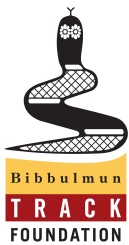 Board of managementNOMINATION FORMAPPLICATIONS CLOSE 4.00pm TUESDAY 26 SEPTEMBER 2023Accounting, including financial managementAdvocacy, including political acumen and stakeholder engagementBusiness development, management and practiceEducation/training, including outdoor educationEnvironmental management and maintenanceFundraising, including sponsorship, grantsGovernanceHuman resource managementIndigenous KnowledgeInformation TechnologyLegal and statutoryMarketingRisk ManagementStrategic planningOther (please provide details)